Здоровый образ жизни на каникулах!В весенний каникулярный период специалистами Ветковского районного ЦГЭ в учреждениях образования, для детей проведена познавательно-развлекательная программа по профилактике зависимостей. В ходе которой проведены викторины, квест-игры, организован показ видеоматериалов по данным тематикам.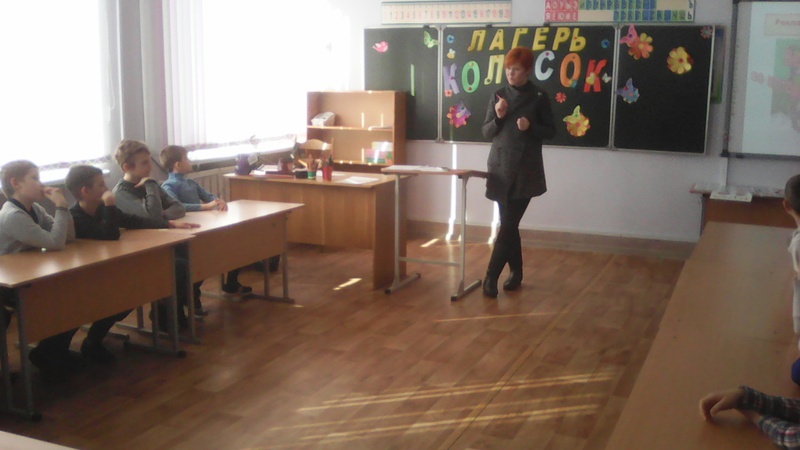 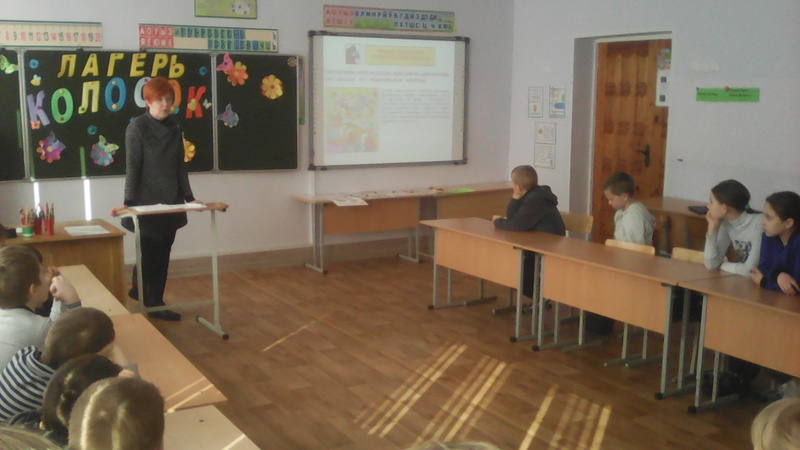 